11   B2249  224       224          Super Student         Mason Sangalang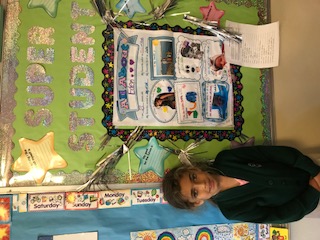 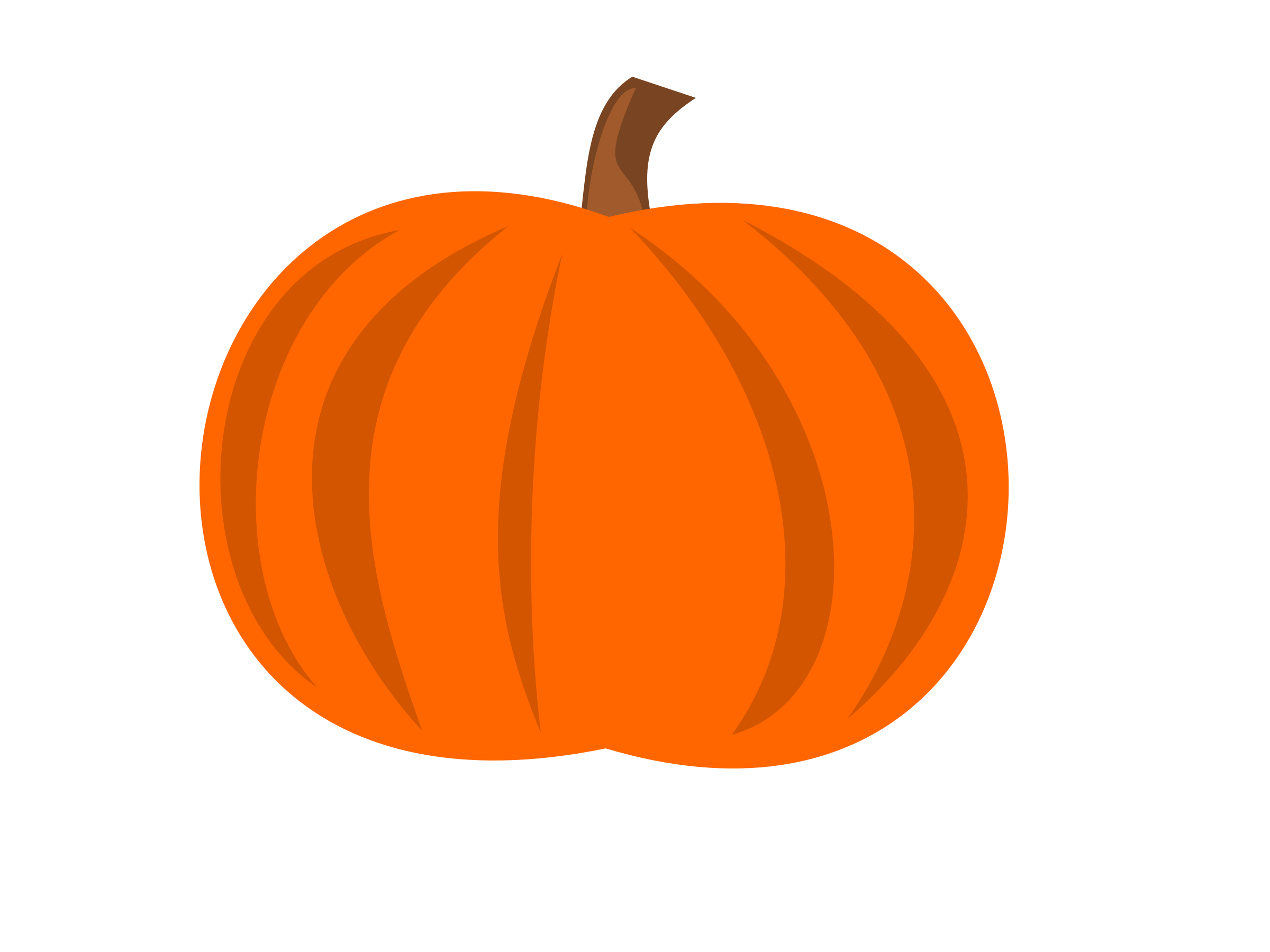 